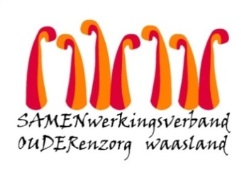 Nieuwsbrief wzc H Hart – 20 maart 20201. Dragen van mondmaskerOm besmetting van buitenaf te voorkomen dragen vanaf heden alle medemerkers een mondmasker tijdens de contacten met onze bewoners.2. WasVoor het ophalen en brengen van de was blijven voorgaande mededelingen geldig.Mogen wij met aandrang vragen om geen voedingswaren en andere zaken in de zakken van de was te steken, want wij mogen deze niet aan uw familielid bezorgen.U kan nog steeds de vuile was ophalen/ propere was afleveren op dinsdag en donderdag tussen 14u en 18u.Gelieve op maandag en woensdag te verwittigen indien er vuile was zal meegenomen worden, zodat we deze op voorhand op de afgesproken plaatsen kunnen brengen.Dit op het nummer 0471/730696 of via email : an.declercq@samenouder.beGelieve de was van uw familielid afzonderlijk te wassen.  De propere was graag opbergen in een wegwerpbare zak, gelabeld met naam bewoner en kamernummer.De distributie van de was zal gebeuren onder de luifel aan de ingang van het dagverzorgingscentrum Jozemien.Gebrachte kledij zal minimum 8u buiten blijven in rekken, de vuile was ook bij voorkeur thuis 8u wachten vooraleer in de wasmachine te steken.Bij ziekte in jullie thuisomgeving vragen wij u geen was te bezorgen.  Breng ons op de hoogte dan doen wij het nodige om uw familielid van kledij te voorzien.We raden aan de persoonlijke was van uw familielid via de wasserij waarmee wij samenwerken te laten reinigen.  Wenst u hierop in te gaan gelieve dan een mail te sturen naar info@samenouder.be.3. Afvalophaling en sorteringSpecifiek voor de bewoners van de assistentiewoningen :Vanaf heden gelden volgende  afspraken:Gemengd afval: ophaling blijft ongewijzigd  (3/week).Papier: ophaling blijft ongewijzigd    (1/week).Glas: voorlopig on hold. PMD :  Het PMD afval moet nu samen in de container van gemengd afval worden aangeboden.   De containers van PMD worden volgende week niet meer geledigd, ook niet bij de gemengde ophaling.Maw  het PMD afval moet in container gemengd afval !4. PostkaartjesWil  u moeder, vader, nonkel, tante, … nog eens verrassen?  Stuur dan een virtueel  berichtje.  Dankzij Bpost kan u met de code LOVEYOU  maar liefst 10  gratis fotokaarten versturen. Hoe werkt het?  Download de gratis Mobile Postcard-app (voor Apple of voor Android), kies een foto en een boodschap, vul de adresgegevens van uw naaste in en Bpost doet de rest. 5. Facebook/websiteRecente updates verschijnen steeds op de website www.samenouder.be6. BriefwisselingDe post aan onze bewoners wordt nog steeds verdeeld. Om besmettingsgevaar te beperken blijft post 24u liggen alvorens we deze verdelen.7. BoodschappenOmwille van het besmettingsgevaar verdelen wij geen meegebrachte boodschappen aan bewoners. Gelieve dan ook geen voedingswaren, drank of bloemen te bezorgen, want wij kunnen deze niet naar de kamers brengen.Er wordt een extra ronde voorzien met fruit, limonade en cola.Tevens wordt een cafetariaronde op de afdelingen voorzien met mogelijkheid van aankoop drankjes en snoeperijen, zoals voorheen in de cafetaria. De uitgebreide lijst zal in de supplementenlijst opgenomen worden en bijgevoegd op de website. Deze aankopen zullen op de bewonersfactuur geplaatst worden. Cash geld wordt niet aangenomen. 8. CommunicatieOm de mogelijkheden voor de communicatie met familie en vrienden van de bewoners te behouden, zijn volgende maatregelen genomen : Er is  op elke afdeling een tablet ter beschikking. Jullie kunnen via Skype of Messenger (facebook) met jullie familielid contact houden. Zo heeft elke afdeling zijn eigen Skype- en Messengeraccount. Dandelion CDE: Hhart.2CDE@hotmail.com (skype), HHart Dandelion cde (facebook) Dandelion AB: Hhart.2AB@hotmail.com (skype), HHart Dandelion ab (facebook)Magnolia CDE: Hhart.1CDE@hotmail.com (skype), HHart Magnolia cde (facebook)Magnolia AB: Hhart.1AB@hotmail.com (skype), HHart Magnolia ab (facebook)Op Skype kan u ons gewoon toevoegen via het e-mailadres, bij Facebook kan u ons een vriendschapsverzoek sturen en zullen wij jullie aanvaarden. 2AB: donderdag namiddag op afspraak.2CDE: op afspraak van 8u30 tot 16u30.1 AB:  elke weekdag (buiten dinsdag) van 15u00 tot 16u00 of op afspraak.1 CDE: elke weekdag van 15u30 tot 16u30 of op afspraak. Een afspraak kan u maken op het emailadres:  ergo@hhart.beIndien jullie nog vragen hebben of bedenkingen kunnen jullie contact opnemen met an.declercq@samenouder.be  of 0471/73 06 96.Met deze virtuele communicatiemiddelen gaan we ons zeker ook aan de GDPR-overeenkomst houden.Met vriendelijk groetAnn Van CalenbergeDagelijks verantwoordelijke